Bussolengo, 11 giugno 2018GAMING ONLINE – OCTAVIAN GAMING INVESTE IN E-LAB: NASCE OCTAVIAN LAB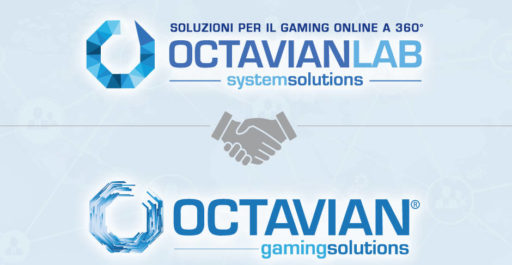 Octavian Gaming Solutions, la storica azienda Italiana leader nella produzione di contenuti di gioco con sedi di sviluppo in Italia, Russia e Inghilterra, ha annunciato l’ingresso nel capitale sociale di E-Lab Games, e la nascita della nuova realtà societaria Octavian Lab.Continua quindi lo sviluppo di Octavian nel mercato Online che, dopo l’acquisizione del 50% di WorldMatch, società leader nella progettazione di contenuti di gioco online multichannel e piattaforme, consentirà ad Octavian di capitalizzare la pluriennale esperienza nella consulenza di soluzioni informatiche per il gaming online e nello sviluppo e progettazione di piattaforme di gioco online di E-Lab Games.Emanuele Nocentelli, CEO di E-Lab Games, riconfermato nella stessa posizione in Octavian Lab, dichiara: “La scelta di Octavian come partner strategico è fondamentale per il nostro progetto, ci consentirà di accelerare il nostro percorso di crescita e di sfruttare appieno le potenzialità del nostro software proprietario, potenziandolo per il mercato italiano e per i mercati regolamentati, come Inghilterra, Malta, Spagna e Colombia.
Octavian Lab nasce per offrire soluzioni informatiche per il gaming online a 360 gradi, grazie alle sinergie complementari tra tutte le aziende del gruppo Octavian, e sono convinto che l’unione delle competenze di Octavian e E-Lab Games, nella forma di Octavian Lab, abbia le potenzialità per andare a colmare una necessità di semplificazione gestionale nel mondo del gaming online”.Octavian Lab continuerà ad operare in autonomia sotto la direzione di Emanuele Nocentelli, già CEO dell’azienda E-Lab Games, affiancato da Simone Pachera, CEO di Octavian Gaming Solutions, con l’obiettivo di offrire una soluzione completa ai propri clienti.Simone Pachera, CEO di Octavian Gaming, aggiunge:
“La modernità, la completezza e la flessibilità della piattaforma nonché l’approccio agile del team E-Lab, le competenze dello stesso e la grande determinazione del suo fondatore Nocentelli ci hanno convinto ad investire in E-Lab. Sono convinto che la sinergia che si verrà a creare tra le aziende del gruppo Octavian ci permetterà di amalgamare il know-how di ciascun team al fine di offrire soluzioni di gioco sempre più efficienti e customer oriented“.ONLINE GAMING – OCTAVIAN GAMING INVESTS IN E-LAB: OCTAVIAN LAB IS BORNOctavian Gaming Solutions, the historic Italian company leader in the production of game content with development sites in Italy, Russia, and England, announced the entry into the share capital of E Lab Games, and the birth of the new company Octavian Lab.The development of Octavian continues in the Online market which, after the acquisition of 50% of WorldMatch, a leading company in the design of multichannel online gaming content and platforms, will allow Octavian to capitalize on its many years of experience in consulting IT solutions for gaming online and in the development and design of online gaming platforms of E-Lab Games.Emanuele Nocentelli, CEO of E-Lab Games, reconfirmed in the same position at Octavian Lab, declares: “The choice of Octavian as a strategic partner is fundamental for our project, it will allow us to accelerate our growth path and fully exploit its potential of our proprietary software, strengthening it for the Italian market and for regulated markets, such as England, Malta, Spain and Colombia.Octavian Lab is born to offer IT solutions for online gaming at 360 degrees, thanks to the complementary synergies between all the companies of the Octavian group, and I am convinced that the combination of Octavian and E-Lab Games, in the form of Octavian Lab, have the potential to fill a need for management simplification in the online gaming world “.Octavian Lab will continue to operate independently under the direction of Emanuele Nocentelli, former CEO of E-Lab Games, supported by Simone Pachera, CEO of Octavian Gaming Solutions, with the aim of offering a complete solution to its customers.Simone Pachera, CEO of Octavian Gaming, adds:“The modernity, completeness and flexibility of the platform as well as the agile approach of the E-Lab team, the skills of the same and the great determination of its founder Nocentelli convinced us to invest in E-Lab. I am convinced that the synergy that will be created between the companies of the Octavian group will allow us to amalgamate the know-how of each team in order to offer increasingly efficient and customer-oriented gaming solutions “.